VSTUPNÍ ČÁSTNázev moduluOchrana rostlin – škůdci a pleveleKód modulu41-m-3/AK23Typ vzděláváníOdborné vzděláváníTyp modulu(odborný) teoreticko–praktickýVyužitelnost vzdělávacího moduluKategorie dosaženého vzděláníH (EQF úroveň 3)Skupiny oborů41 - Zemědělství a lesnictvíKomplexní úlohaObory vzdělání - poznámky41-52-E/ 01 Zahradnické práce41-52-H/01 ZahradníkDélka modulu (počet hodin)28Poznámka k délce moduluPlatnost modulu od30. 04. 2020Platnost modulu doVstupní předpokladyPředpokládají se základní znalosti o pěstovaných ovocných druzích, zelenině a okrasných rostlinách. Není zde návaznost na žádný předchozí modul.JÁDRO MODULUCharakteristika moduluObsahem modulu je obecná část informací a poznatků – základní pojmy, projevy a příznaky chorob rostlin nebo jejich napadení škůdci, metody ochrany s rozdělením a charakteristikou prostředků ochrany rostlin, rozdělením a popisem jednotlivých škodlivých činitelů. Následuje speciální část zaměřená na možnosti a způsoby ochrany proti škodlivým činitelům v jednotlivých odvětvích zahradnické produkce – ovocnictví, zelinářství, květinářství a okrasných dřevin.Očekávané výsledky učeníOčekávané výsledky učení (OVU) (ve vazbě na RVP)41-52-E/ 01 Zahradnické práce41-52-H/01 ZahradníkUvede projevy a příznaky poškození rostlin škůdciCharakterizuje metody ochrany rostlin proti škůdcům s přihlédnutím k metodám šetrnějším k životnímu prostředíVyjmenuje nejvýznamnější škůdce rostlinPopíše možnosti regulace plevelů v zahradnictvíObsah vzdělávání (rozpis učiva)RVP – Obsahový okruh Základy zahradnictví, učivo Ochrana rostlinTeoretická část: 24 hodinŠkůdci rostlin 18 hodin
	HáďátkaPlžiRoztočiHmyzMožnosti biologické ochrany rostlinRegulace plevelů 6 hodin
	Metody regulacePoužití herbicidů v zahradních kulturáchPraktická cvičení: 4 hodinUčební činnosti žáků a strategie výukyV rámci teoretické výuky je použita slovní metoda výuky založená na výkladu učitele. Výuka probíhá v běžné učebně, vybavené počítačem a dataprojektorem, učitel v rámci výkladu využívá demonstrační metody – prezentace spojené s ochranou rostlin. Během výkladu si žáci zapisují poznámky a odkazy na další možné studijní podklady na internetu. V průběhu výuky probíhá rovněž dialog mezi žákem a učitelem, zejména při uvádění známých škůdců, a tedy s využitím vlastních zkušeností žáků z odborného výcviku apod. Žáci pracují dle možností vegetačního období i v rámci teoretické výuky s konkrétními ukázkami projevů škůdců na letorostech, listech, plodech apod.Pro aktivnější zapojení žáků do procesu vzdělávání je doporučena práce s atlasy, herbáři částí rostlin poškozených škůdci. V tomto případě jsou žáci rozděleni do skupin nejvýše po čtyřech členech na jeden atlas a dle pokynu učitele vyhledávají škůdce na konkrétních rostlinách. Získané informace si zapisují. Žáci skupiny seznámí se svými závěry ostatní skupiny. Každá skupina má přiděleného jiného škůdce. Možné je i využití tabletů v učebně s přístupem k internetu.U problematiky regulace plevelů bude výuka realizována převážně frontálně s využitím znalostí plevelných rostlin a důrazem na způsoby likvidace plevelů v zahradnictví.V průběhu výuky je žákům poskytována zpětná vazba učitelem, a to slovním hodnocením práce ve skupinách i jednotlivě.ŽákPopisuje možnosti výskytu škůdců v zahradnických kulturáchSeznámí se s různými škůdci a projevy jejich napadení rostlinPopisuje základní metody ochrany rostlin proti škůdcůmUvádí jednotlivé skupiny pesticidůPochopí zásady uplatnění biologických metod v ochraně rostlin proti škůdcůmSeznámí se výskytem nejčastějších škůdců okrasných rostlin, ovocných dřevin a zeleninySeznámí se se základními druhy škůdců okrasných rostlin, ovocných dřevin a zeleninyZopakuje si a vyjmenuje nejčastější plevelné rostliny v zahradnictví a možnosti zabránění jejich výskytuZíská základní přehled o herbicidech používaných v zahradnictvíPraktická výuka je realizována v rámci odborného výcviku žáků. Ti pracují jednotlivě nebo ve dvojicích a určují škůdce dle poškozených částí rostlin. K této činnosti mají k dispozici příruční mikroskopy, lupy. K získání přírodního materiálu je vhodný areál školního zahradnictví včetně krytých prostor, k určování, vyhodnocování a zakládání herbářových položek slouží běžná učebna, vybavená atlasy škůdců, případně tablety s přístupem k internetu, lupami a příručními mikroskopy. Veškerá tato činnost probíhá ve spolupráci s učitelem a pod jeho kontrolou.V průběhu praktické výuky si zakládá každý žák herbář, který zahrnuje právě 10 vzorků částí rostlin poškozených škůdci. U každé položky bude uveden standardně používaný vědecký název škůdce, místo a čas sběru. Herbář vypracovává každý žák samostatně, nezbytná je spolupráce s učitelem. Herbářové položky nesmí vykazovat známky plísní a hnilob vytvořených při špatném lisování. Herbář je součástí závěrečného hodnocení modulu.Žáci:Poznávají a určují jednotlivé škůdce okrasných rostlin, ovocných dřevin a zeleniny vizuálně s pomocí lupy nebo příručního mikroskopu a vytvářejí herbář s ukázkami částí rostlin poškozených škůdciZařazení do učebního plánu, ročníkZískávání jednotlivých kompetencí modulu Ochrana rostlin probíhá v jednotlivých odborných předmětech Květinářství, Sadovnictví, Ovocnictví, Zelinářství. Doporučuje se k uplatnění ve druhém nebo lépe ve třetím ročníku oboru kategorie H.VÝSTUPNÍ ČÁSTZpůsob ověřování dosažených výsledkůPro ověřování výsledků vzdělávání bude k dispozici běžná učebna.Ověřování teoretické části zahrnuje písemné a ústní zkoušeníPraktická část bude ověřovánaformou poznávání škůdcůpředložením herbáře s ukázkami negativní činnosti škůdců na rostlináchDůraz je kladen na porozumění učivu a používání odborné terminologie.Kritéria hodnoceníUvede projevy a příznaky poškození rostlin škůdciŽák:Žák samostatně a věcně správně uvádí projevy a příznaky poškození rostlin škůdci.Hodnocení: výborněŽák správně uvádí projevy a příznaky poškození rostlin škůdci.Hodnocení: chvalitebně Žákův projev je málo samostatný, jeho znalost projevů a příznaků poškození rostlin škůdci je neúplná, ústní projev vyžaduje občasnou pomoc učitele.Hodnocení: dobřeŽákův projev je nesamostatný, v problematice příznaků poškození rostlin škůdci se orientuje jen se značnou pomocí učitele, dopouští se četných chyb.Hodnocení: dostatečněCharakterizuje metody ochrany rostlin proti škůdcům s přihlédnutím k metodám, které jsou šetrnější k životnímu prostředíŽák samostatně a věcně správně uvádí dostupné metody ochrany rostlin proti škůdcům.Hodnocení: výborněŽák správně uvádí dostupné metody ochrany rostlin proti škůdcům.Hodnocení: chvalitebně Žákův projev je málo samostatný, jeho znalost metod ochrany  je neúplná, ústní projev vyžaduje občasnou pomoc učitele.Hodnocení: dobřeŽákův projev je nesamostatný, v problematice metod ochrany rostlin v boji proti škůdcům se orientuje jen se značnou pomocí učitele, dopouští se četných chyb.Hodnocení: dostatečněVyjmenuje nejvýznamnější škůdce rostlinŽák samostatně a věcně správně uvádí výčet nejvýznamnějších škůdců rostlin.Hodnocení: výborněŽák správně uvádí výčet nejvýznamnějších škůdců rostlin.Hodnocení: chvalitebně Žákův projev je málo samostatný, jeho znalost škůdců je neúplná, ústní projev vyžaduje občasnou pomoc učitele.Hodnocení: dobřeŽákův projev je nesamostatný, v problematice se orientuje jen se značnou pomocí učitele, dopouští se četných chyb.Hodnocení: dostatečněPopíše možnosti regulace plevelů v zahradnictvíŽák samostatně a věcně správně uvádí možnosti boje proti plevelům v zahradnictví.Hodnocení: výborněŽák správně uvádí možnosti boje proti plevelům v zahradnictví.Hodnocení: chvalitebně Žákův projev je málo samostatný, jeho znalost metod boje proti plevelům je neúplná, ústní projev vyžaduje občasnou pomoc učitele.Hodnocení: dobřeŽákův projev je nesamostatný, v problematice regulace plevelů v zahradnictví se orientuje jen se značnou pomocí učitele, dopouští se četných chyb.Hodnocení: dostatečněPro úspěšné splnění teoretické části je nezbytné získání hodnocení známkou 1–4.V části praktické bude pro poznávání škůdců předložen počet 5 vzorků rostlin po napadení škůdci. Použití herbářových položek nebo fotografií pro poznávání je přípustné. Ke splnění této části je nezbytná úspěšná identifikace 60 % škůdců rostlin.Součástí úspěšného splnění praktické části je i předložení žákovského herbáře s počtem 10 položek s následujícím hodnocením:8–10 položek bez známek zaplísnění či hniloby, správně určených a popsaných – hodnocení výborný7 položek z 10 s drobnými chybami, stopami plísní či nesprávného postupu při lisování – hodnocení chvalitebný6 položek z 10 s drobnými chybami při popisu, stopami plísní apod. – hodnocení dobrý4 a méně položek z 10 s chybami v určení či popisu, stopami plísní či nesprávného vylisování položek – hodnocení nedostatečnýPředpokladem úspěšného splnění modulu je splnění části teoretické (test) i praktické.Doporučená literaturaŠTAMBERKOVÁ, Jiřina. Ochrana zahradních rostlin II: plodiny a jejich škodliví činitelé. Mělník: Vyšší odborná škola zahradnická a Střední zahradnická škola ve spolupráci s nakl. Rebo, 2012. ISBN 978-80-904782-6-8.PoznámkyDoporučené rozvržení hodin:teoretické vyučování: 24 hodinpraktické vyučování: 4 hodinyObsahové upřesněníOV RVP - Odborné vzdělávání ve vztahu k RVPMateriál vznikl v rámci projektu Modernizace odborného vzdělávání (MOV), který byl spolufinancován z Evropských strukturálních a investičních fondů a jehož realizaci zajišťoval Národní pedagogický institut České republiky. Autorem materiálu a všech jeho částí, není-li uvedeno jinak, je Jan Šenk. Creative Commons CC BY SA 4.0 – Uveďte původ – Zachovejte licenci 4.0 Mezinárodní.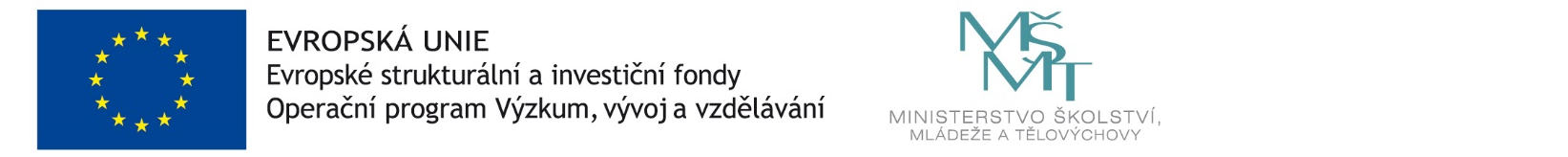 